ЗАХВАТ ДЛЯ РУЛОНОВ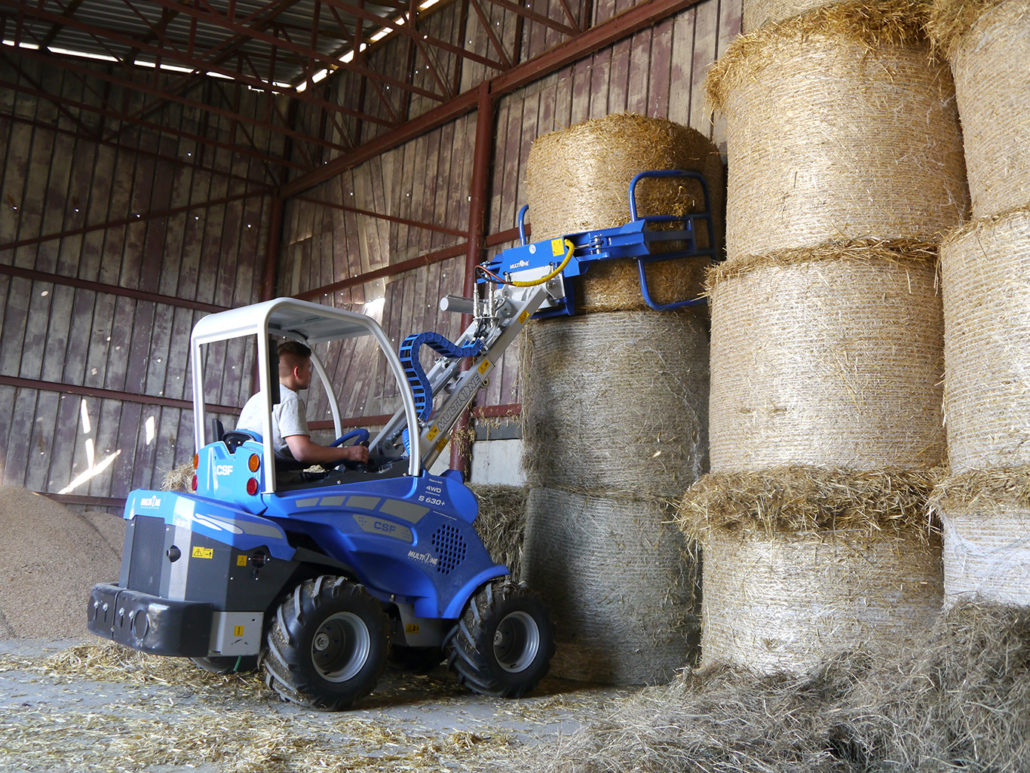 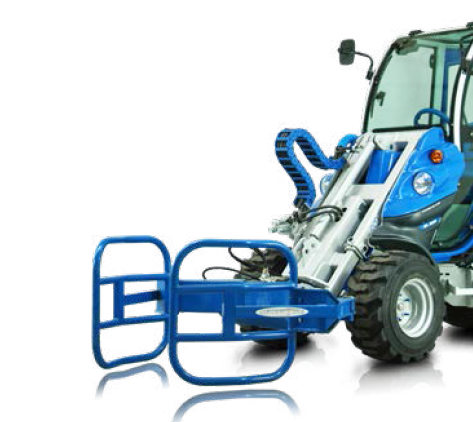 ОСОБЕННОСТИ И ПРЕИМУЩЕСТВА: - механизм центровки нагрузки;- простая и надёжная конструкция.Этот захват предназначен для безопасного и надежного подъема и перемещения рулонов диаметром до 160 см. Два зажима с гидравлическим приводом обеспечивают плотный захват. Широкая площадь поверхности зажимов не повреждает упаковку рулонов. Захват устроен так, что груз автоматически центрируется.* – сопоставлять с грузоподъёмностью минипогрузчика                                                                          рекомендуемые модели                                     совместимы                                          не совместимыНаименование параметраМакс. г/п.*, кг.Мин. Ø рулона, мм.Мин. Ø рулона, мм.Масса, кг.КодЦеныВеличина10009701600130C890410Совместимость по сериямСерииСерииСерииСерииСерииСерииСерииСерииСерииСерииСерииСерииСерииСерииСерииСерииСовместимость по сериям12455678910SDSDSDSD12EZ7Совместимость по сериям1245.25.36789106,37,38,49,512EZ7Совместимость по сериям